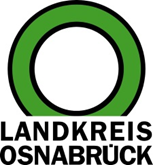 Landkreis Osnabrück	Sprechzeiten:	Der Landkreis im Internet:Am Schölerberg 1	Montag bis Freitag, 8.00 bis 13.00 Uhr.	http://www.lkos.de49082 Osnabrück	Donnerstag auch bis 17.30 Uhr.	Ansonsten nach VereinbarungAnmeldetermine für künftige FünftklässlerOsnabrück. Aufgrund der aktuellen Corona-Pandemie erfolgt die Anmeldung für die zukünftigen Schülerinnen und Schüler der 5. Klassen an den weiterführenden Schulen in Trägerschaft des Landkreises Osnabrück nur postalisch. Das Anmeldeformular erhalten Eltern von der jeweiligen Schule. Die Tabelle enthält eine Auflistung, welche Informationen dem Anmeldeformular beizufügen sind. Alle Unterlagen können in Kopie eingereicht werden, sofern die Schule es nicht anders vorgibt. Einsendeschluss der Anmeldungen ist der 15. Mai. Weitere Informationen zum Anmeldeverfahren können bei der jeweiligen Schule telefonisch erfragt werden oder sind über die Internetauftritte erhältlich.Landkreis Osnabrück  Postfach 25 09  49015 OsnabrückDie LandrätinDie LandrätinAn dieRedaktionReferat für Assistenzund Kommunikation-Pressestelle-Datum:	5.5.2020Zimmer-Nr.:	2063Auskunft erteilt:	Henning Müller-DetertDurchwahl:Referat für Assistenzund Kommunikation-Pressestelle-Datum:	5.5.2020Zimmer-Nr.:	2063Auskunft erteilt:	Henning Müller-DetertDurchwahl:Pressemitteilung
Tel.: (05 41) 501-Fax: (05 41) 501-e-mail:20634420mueller-detert@lkos.deSchuleAnlagenGymnasium Bad EssenSchulallee 3049152 Bad Essen(05472/1622)das letzte Zeugnis aus Kl. 4 und das Beratungsprotokoll Geburtsurkunde oder Stammbuchgenaue Angabe der BushaltestelleGymnasium Bad IburgBielefelder Straße 1549186 Bad Iburg(05403/73150)letztes ZeugnisPassbild in guter BildqualitätMasernimpfnachweisGgf. Feststellung des Sonderpädagogischen UnterstützungsbedarfsGgf. Sorgerechtsvollmacht (nur bei getrennt lebenden 
Sorgeberechtigten; als Download auf der Homepage verfügbar)Gymnasium BersenbrückIm Dom 1949593 Bersenbrück(05439/94050)Geburtsurkundeletztes ZeugnisGreselius-Gymnasium BramscheMalgartener Straße 5249565 Bramsche(05461/93510)Geburtsurkundeletztes Halbjahreszeugnis aus Klasse 4 Nachweis über den MasernimpfschutzIGS BramscheMalgartener Str. 5849565 Bramscheletztes Halbjahreszeugnis aus Klasse 4 Beratungsprotokoll & ggf. NachweiseGymnasium MelleGrönenberger Straße 4149324 Melle(05422/9837-0)letztes Halbjahreszeugnis aus Klasse 4 genaue Angabe der BushaltestelleFür die Schulbuchausleihe:bei Befreiung von der Leihgebühr: Entsprechender Nachweisbei Ermäßigung der Leihgebühr: Stammbuch oder SchulbescheinigungenIGS MelleReinickendorfer Ring 6
49324 Melle(05422/951101)letztes Halbjahreszeugnis aus Klasse 4 ggf. Bescheinigung zur Sorgeberechtigung bei Alleinerziehenden und Nachweise über Anspruchsberechtigungen von SozialleistungenMasernschutznachweis DatenschutzerklärungDownload: www.igsmelle.deGymnasium OesedeCarl-Stahmer-Weg 1949124 G-M-Hütte(05401/40225)Halbjahreszeugnis aus Klasse 4, Endjahreszeugnis Klasse 3 GeburtsurkundeGgf. Bescheinigung über das Sorgerecht/ die ErziehungsberechtigungFoto mit Name auf RückseiteUnterschriebene DatenschutzerklärungArtland-Gymnasium QuakenbrückAm Deich 2049610 Quakenbrück(05431/1809-0)Geburtsurkunde (gerne auch in Kopie)letztes Halbjahreszeugnis aus Klasse 4 Beratungsbogen der Grundschuleggf. Bescheinigung zur Sorgeberechtigung bei Alleinerziehenden und Nachweise über Anspruchsberechtigungen von Sozialleistungen